The Town of Walpole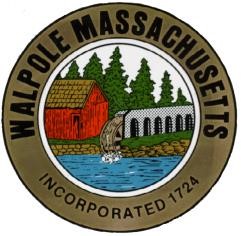 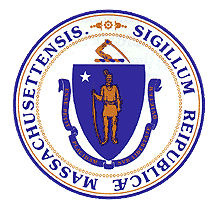 Commonwealth of MassachusettsWalpole Veterans Service CommitteeAgenda – November 1, 2022 Call to order/Pledge of AllegianceReview/acceptance of previous meeting minutes VSO UpdateOld BusinessHometown Heroes banner programFor Veteran’s day swap: 18 banners, 16 brackets.  Two applicants will be moved to Memorial Day.Retired banners will be rolled, labeled and returned to families during ceremony (Rita) with the assistance of four scouts (two girls/two boys)Stacy to present new banners with special mention to 100 year old Coast Guard Veteran.2 additional brackets will be ordered.  One set for relocation of Civil/Revolutionary war banner.Stacy to create poster board for sponsors for display day of event.Reimbursement owed to Stacy for payment of banners.Stacy - update banner application form to include donation informationRita - “in lieu of flowers” HTH donation information for Walpole funeral homesStronger donation publicityVeterans DayAttending guest/speaker: Congressman Stephen LynchGuest speaker: James Jones, Major, United States Arm/RetiredNames of deceased – Mark will provideFlyer – Donna to request publication in Hometown WeeklyRich/Mark to transport military branch flags to common (with sandbags)Extra chairs needed for families attending for new and retired HTH banners.WVSC to donate $300 to VFW to support Veterans day BBQ.On-goingAssociate ChairVacant positionFund raising – Kevin to review fund raising options for non 501(c)(3).   WVSC pamphlet – needs updating – Saylor Murphy to assist with creating document.  Rita to provide information/photos.New businessFundraising planningWelcome Home ProgramDonna to coordinate gift for recently resigned WVSC member for presentation on Veterans DaySubmitted, Rita MienscowChair, Walpole Veterans Service Committee 